"ЛЕПИМ ГТО"
итоги конкурса.

В середине апреля в социальных сетях был объявлен творческий конкурс для детей в возрасте от 11 до 15 лет «Лепим ГТО».
По условиям конкурса, участники должны были из разных материалов (пластилин, глина, пластика, соленое тесто и т.д.) слепить что-то на тему Всероссийского физкультурно-спортивного комплекса «Готов к труду и обороне» (ГТО).
В конкурсе приняли участие 30 работ. Пять ребят, в возрасте 7 и 10 лет, вне конкурса.
Все участники получат грамоты.
Лучшими, по мнению жюри, признаны следующие работы:
Негары Елены "ГТО - путь к успеху!" (5 класс, Першинская СОШ); Репнягова Кирилла - "Лыжня 2020! ГТО!" (5 класс, Стеклозаводская СОШ ); Петрова Льва - "В здоровом теле, здоровый дух!" ( 6 класс, "Белозерская СОШ им. Коробейникова", ученик МКОУ ДО "Белозерская ДШИ" ); Рыбиной Анны - "Виды испытаний ГТО" (6 класс , "Белозерская СОШ им. Коробейникова"). Наилучшей работой среди участников вне конкурса стала Митрофановой Алины "Хочешь вырасти здоровым, то запомни просто НОРМАТИВЫ ГТО - витамины роста!" ( 3 класс, "Белозерская СОШ им. Коробейникова").
Лучшие работы примут участие в областном конкурсе.
Спасибо всем ребятам за активное участие, фантазию и старание. Молодцы!
Награждение победителей и призеров конкурса состоится после снятия режима самоизоляции, о месте и времени награждения сообщим дополнительно.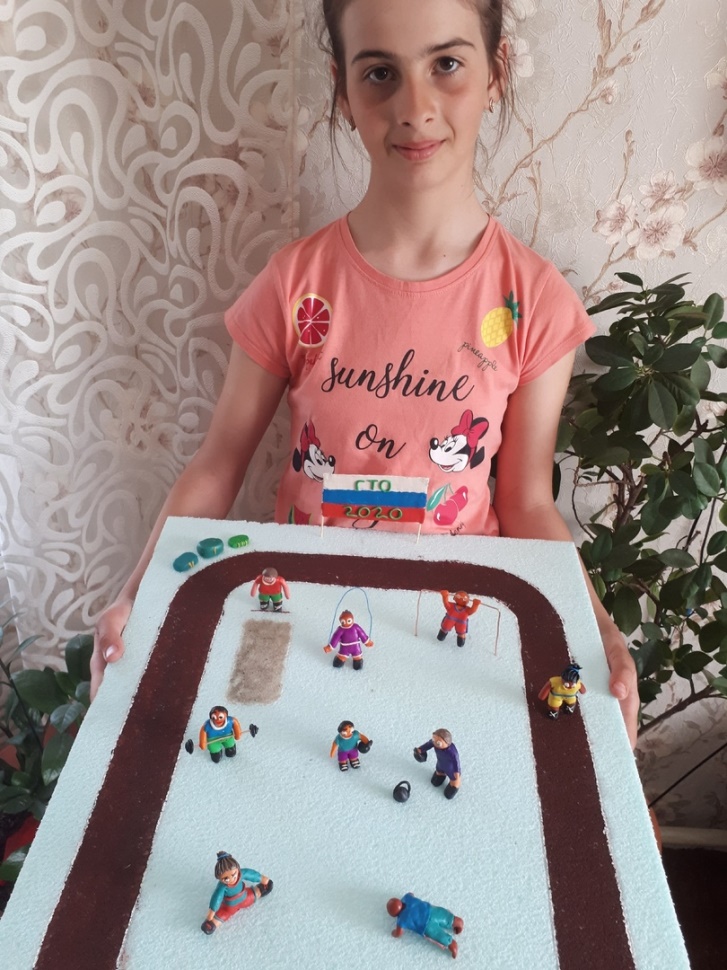 
--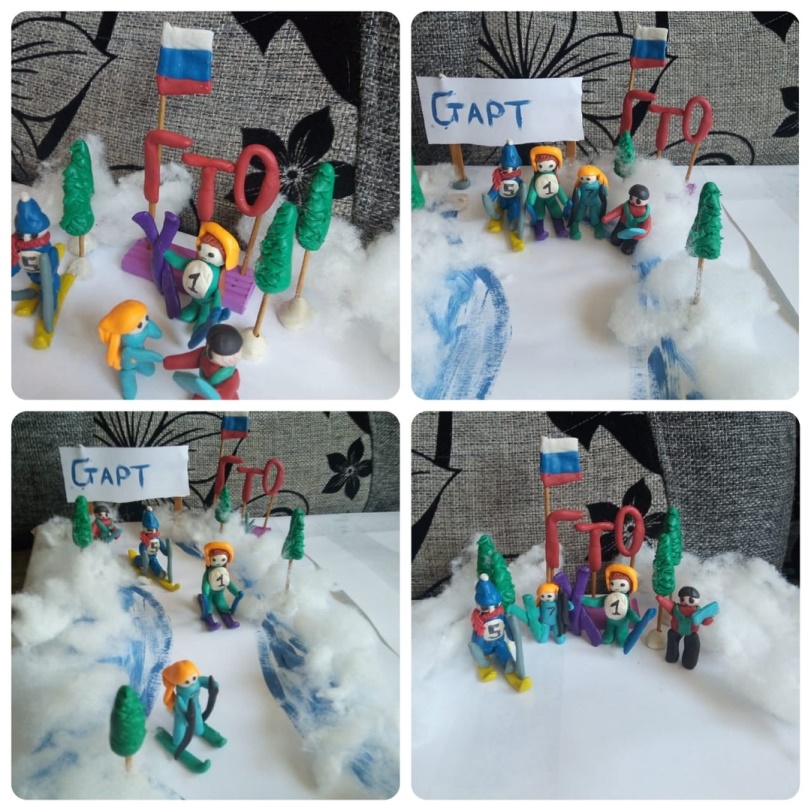 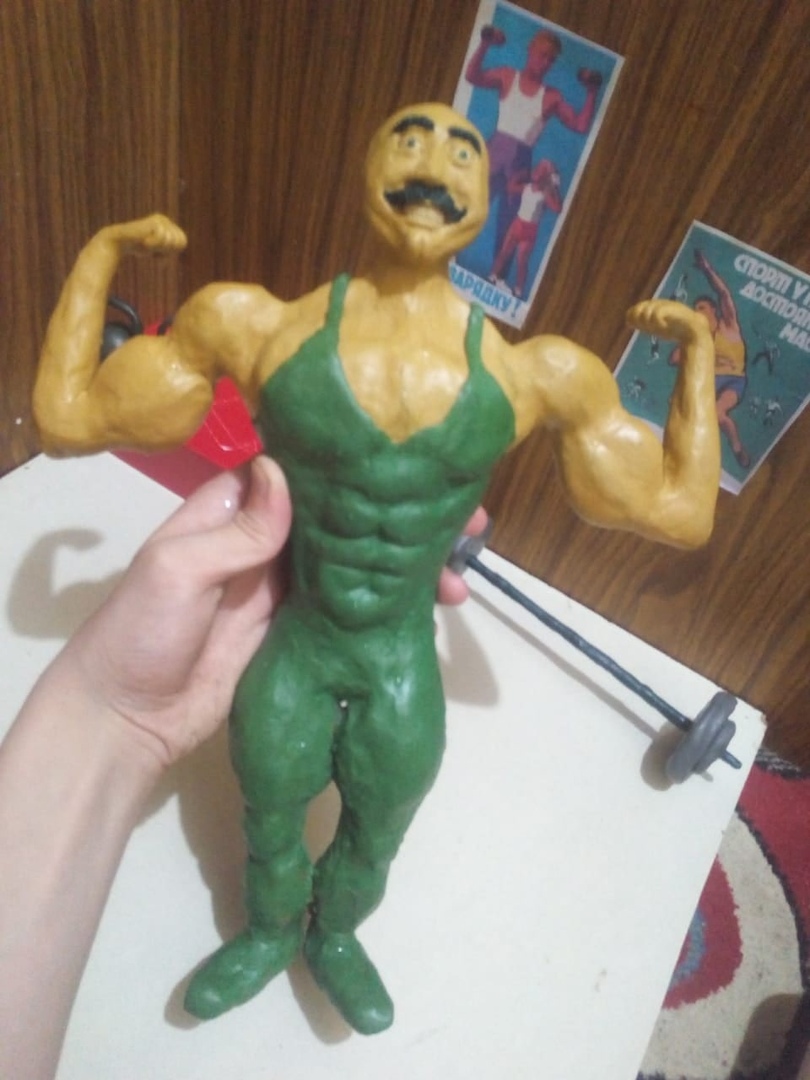 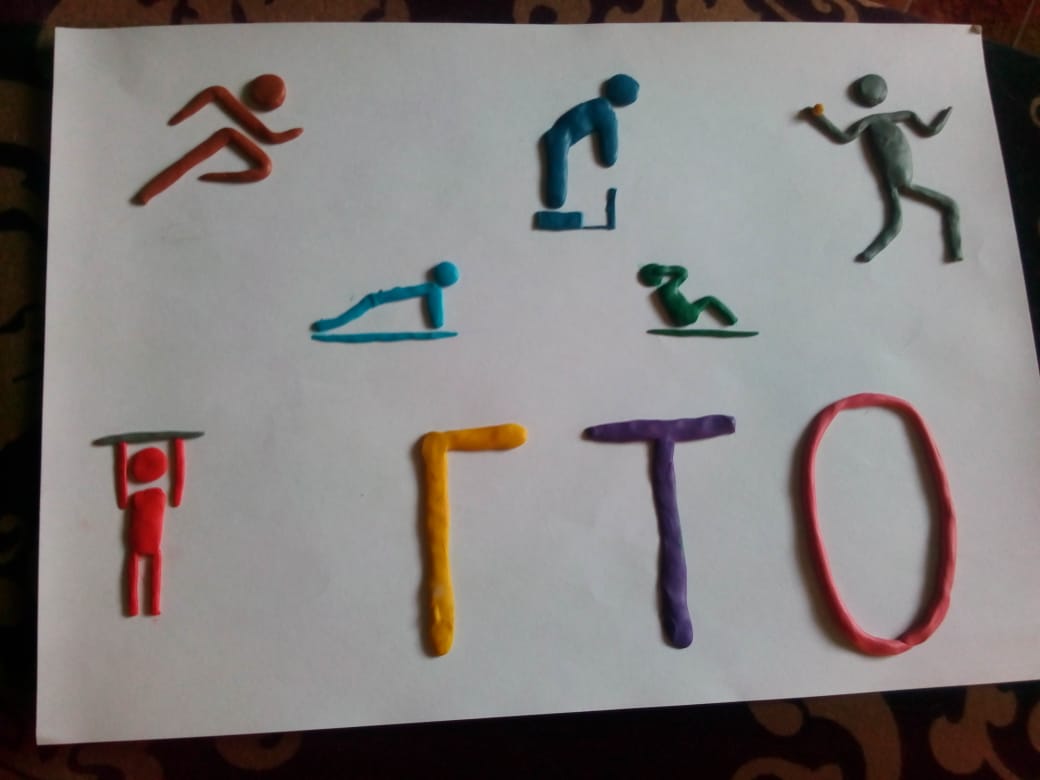 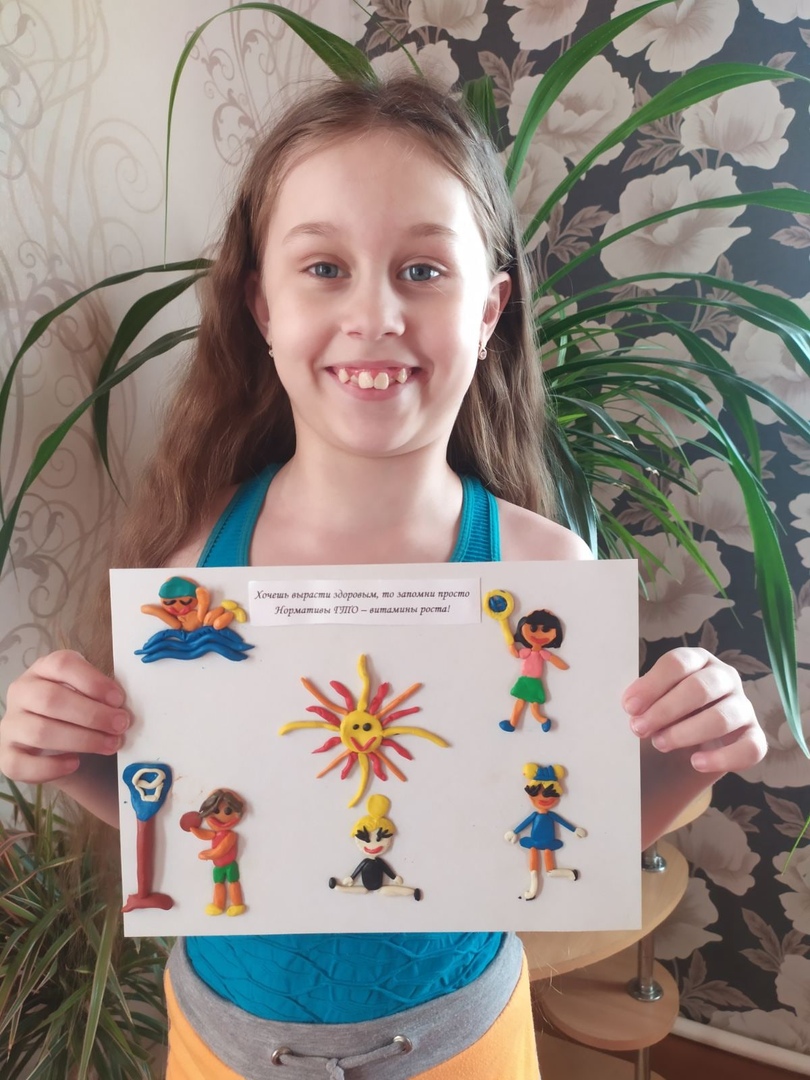 